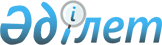 Об определении мест для размещения агитационных печатных материалов
и предоставлении помещений для проведения встреч с выборщиками кандидатов в депутаты маслихата на территории Ильинского сельского округа Есильского района Северо-Казахстанской области
					
			Утративший силу
			
			
		
					Постановление акимата Есильского района Северо-Казахстанской области от 20 февраля 2014 года N 36. Зарегистрировано Департаментом юстиции Северо-Казахстанской области 27 февраля 2014 года N 2577. Утратило силу постановлением акимата Есильского района Северо-Казахстанской области от 19 мая 2014 года N 161      Сноска. Утратило силу постановлением акимата Есильского района Северо-Казахстанской области от 19.05.2014 N 161 

      В соответствии с пунктом 3 статьи 27, пунктами 4, 6 статьи 28 Конституционного Закона Республики Казахстан от 28 сентября 1995 года «О выборах в Республике Казахстан», акимат Есильского района 

Северо-Казахстанской области ПОСТАНОВЛЯЕТ:



      1. Определить совместно с Есильской районной избирательной комиссией (по согласованию) места для размещения агитационных печатных материалов для всех кандидатов в депутаты маслихата на территории Ильинского сельского округа Есильского района Северо-Казахстанской области согласно приложению 1.



      2. Предоставить на договорной основе помещения для проведения встреч с выборщиками всем кандидатам в депутаты маслихата на территории Ильинского сельского округа Есильского района Северо-Казахстанской области согласно приложению 2.



      3. Контроль за исполнением настоящего постановления возложить на руководителя аппарата акима Есильского района Махметова Ербола Сеилбековича.



      4. Настоящее постановление вводится в действие по истечении десяти календарных дней после дня его первого официального опубликования и распространяются на отношения, возникшие с 20 февраля 2014 года.      Аким района                                 М. Абишев      «СОГЛАСОВАНО»      Председатель Есильской районной

      избирательной комиссии

      Северо-Казахстанской области

      Республики Казахстан               Рахиев Куанышпай Баяхметович

      Приложение 1

      к постановлению

      акимата Есильского района

      Северо-Казахстанской области

      от 20 февраля 2014 года № 36 Места для размещения агитационных печатных материалов

Приложение 2

      к постановлению

      акимата Есильского района

      Северо-Казахстанской области

      от 20 февраля 2014 года № 36 Помещения для проведения встреч с выборщиками кандидатов в депутаты маслихата на территории Ильинского сельского округа Есильского района Северо-Казахстанской области
					© 2012. РГП на ПХВ «Институт законодательства и правовой информации Республики Казахстан» Министерства юстиции Республики Казахстан
				№ п/пНаименование сельского округаМеста и адреса нахождения конструкций для размещения печатных агитационных материалов предвыборной агитации1ИльинскийИнформационные щиты: село Ильинка, улица Закирова, возле здания школы, село Александровка, улица Ленина, возле здания школы№ п/пНаименование сельского округаПомещения для встреч с выборщиками1Ильинскийсело Ильинка, в здании школы, село Александровка, в здании школы